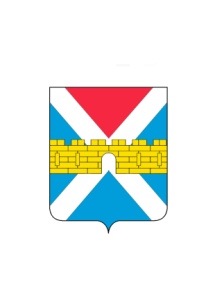 АДМИНИСТРАЦИЯ  КРЫМСКОГО  ГОРОДСКОГО  ПОСЕЛЕНИЯ КРЫМСКОГО РАЙОНАПОСТАНОВЛЕНИЕот 25.07.2019                                                                                                                         № 687город КрымскО соблюдении порядка обнародования нормативных правовых актов органов местного самоуправления Крымского городского поселения Крымского районаВ соответствии со статьей 47 Федерального закона от 6 октября                  2003 года № 131-ФЗ «Об общих принципах организации местного самоуправления в Российской Федерации», Уставом Крымского городского поселения  Крымского района, в целях доведения до всеобщего сведения граждан, проживающих на территории Крымского городского поселения Крымского района, текстов нормативных правовых актов органов местного самоуправления Крымского городского поселения  Крымского района
п о с т а н о в л я ю:1. Утвердить перечень специально установленных мест на территории Крымского городского поселения Крымского района для обнародования нормативных правовых актов органов местного самоуправленияКрымского городского поселения Крымского района (приложение 1).2. Общему отделу администрации Крымского городского поселения Крымского района (Колесник С.С.) опубликовать в газете «Призыв» перечень специально установленных мест на территории Крымского городского поселения Крымского района для обнародования нормативных правовых актов органов местного самоуправления муниципального образования Крымского городского поселения Крымского района.3. Утвердить типовую форму акта об обнародовании нормативного правового акта органов местного самоуправления Крымского городского поселения Крымского района (приложение 2).4. Утвердить форму журнала регистрации муниципальных правовых актов Крымского городского поселения Крымского района, подлежащих обнародованию на территории Крымского городского поселения Крымского района (приложение 3).5. Считать утратившими силу постановления администрации Крымского городского поселения Крымского района:21) от 19 октября 2018 года № 1018 «О соблюдении порядка обнародования нормативных правовых актов органов местного самоуправления Крымского городского поселения Крымского района»;2) от 21 мая 2019 года «О внесении изменений в постановление администрации Крымского городского поселения Крымского района от                   19 октября 2018 года № 1018 «О соблюдении порядка обнародования нормативных правовых актов органов местного самоуправления Крымского городского поселения Крымского района»;3) 15 июля 2019 года № 653 «О внесении изменений в постановление администрации Крымского городского поселения Крымского района от                     19 октября 2018 года № 1018 «О соблюдении порядка обнародования нормативных правовых актов органов местного самоуправления Крымского городского поселения Крымского района».6. Организационному отделу администрации Крымского городского поселения Крымского района (Завгородняя Е.Н.) разместить настоящее постановление на официальном сайте администрации Крымского городского поселения Крымского района в сети Интернет.7. Контроль за выполнением настоящего постановления возложить на заместителя главы Крымского городского поселения Крымского района Князева А.В.8. Постановление вступает в силу со дня его подписания.Глава Крымского городского поселения Крымского района                                                             Я.Г. БудаговПриложение 1к постановлению администрацииКрымского городского поселения  Крымского районаот 25.07.2019  № 687ПЕРЕЧЕНЬспециально установленных мест на территории Крымского городского поселения Крымского района для обнародования нормативных правовых актов органов местного самоуправленияКрымского городского поселения Крымского районаНачальник общего отдела                                                                 С.С. КолесникПриложение 2к постановлению администрацииКрымского городского поселения  Крымского районаот 25.07.2019 № 687Акт  об обнародовании  муниципального  правого актаорганов местного самоуправления Крымского городского поселения Крымского  района__________________                                                                              №____(дата начала обнародования)                                                                       (порядковый номер акта)Настоящий  акт составлен в том, что в соответствии с Уставом Крымского городского поселения Крымского района было обнародовано (вид нормативного правового акта органов местного самоуправления)от    __________________________     № ________________(дата и номер регистрациинормативного правового акта)(название нормативного правового акта органов местного самоуправления Крымского городского поселения Крымского района)__________________________________________________________________________________________________________________________Обнародование осуществлялось путем доведения до всеобщего сведения граждан, проживающих на территории Крымского городского поселения Крымского района, текста вышеуказанного муниципального правового акта посредством размещения в специально установленных для обнародования  местах  по адресам:1) город Крымск, ул.Демьяна Бедного,16;2) город Крымск, ул.Карла Либкнехта, 38;3) город Крымск, ул. Коммунистическая, 39А;4) город Крымск, ул. Родниковая, 2б5) город Крымск, ул.Фадеева, 15.с _______________________ по _____________________________________.(не менее 20 календарных дней с момента обнародования)Глава Крымского городскогопоселения Крымского района       _______________        _________________                                                                             подпись                          инициалы, фамилияНачальник общего отдела администрации Крымского городского поселения Крымского района  			          ______________ __________________                                                                              (подпись)            (инициалы, фамилия)Директор муниципального казенного учреждения«Молодежный  культурный центр «Русь» Крымского городского поселения Крымского района»	     			_______________ _________________                                                                              (подпись)           (инициалы, фамилия)Директор муниципального бюджетного учреждения «Крымская межпоселенческая районная библиотека »  муниципального образования Крымский район                    _______________	 _________________                                                                              (подпись)            (инициалы, фамилия)Директор муниципальногоказенного учреждения«Крымская городская  библиотека» Крымского городского поселения Крымского района			            ______________	 _________________                                                                              (подпись)             (инициалы, фамилия)Директор муниципального казенного учреждения«Многофункциональный  центр Крымского городского поселения Крымского района»			            ______________  _________________                                                                              (подпись)             (инициалы, фамилия)Начальник общего отдела                                                                С.С. КолесникПриложение 3к постановлению администрацииКрымского городского поселения  Крымского районаот 25.07.2019 № 687Журнал регистрации муниципальных правовых актов Крымского городского поселения Крымского района, подлежащих обнародованию на территории Крымского городского поселения Крымского районаНачальник общего отдела                                                                   С.С. Колесник№п/пСпециально установленное для обнародования местоАдрес1.Администрация Крымского городского поселения Крымского районагород Крымск, ул.Д.Бедного,16, 3 этаж2.Муниципальное казенное учреждение «Молодежный культурный центр «Русь» Крымского городского поселения Крымского района город Крымск,ул.Карла Либкнехта,383.Муниципальное бюджетное учреждения«Крымская межпоселенческая районная библиотека »муниципального образования Крымский районгород Крымск, ул.Коммунистическая, 39А4.Муниципальное казенное учреждение «Крымская городская библиотека» Крымского городского поселения Крымского районагород Крымск,ул.Родниковая, 2б5.Муниципальное казенное учреждение «Многофункциональный центр Крымского городского поселения Крымского района»город Крымск,ул.Фадеева,15№ п/пРеквизиты муниципального правового актаНаименование муниципального правового актаДата начала обнародованияДата окончания обнародованияРеквизиты акта обнародованияПодпись ответственного лица1234567